МБОУ «Актанышская средняя общеобразовательная школа№1»Актанышского муниципального района Республики ТатарстанОписание собственной концепции обучения предмета математикиРаботу выполнила учитель математики Маликова Резеда Тимергазиевна2013годЦели обученияОсновными целями обучения математики в школе являются: обучающие; воспитательные и развивающие; личностно-ориентированные. Они в целом направлены на достижение качественного уровня обучение и  высоких результатов. Цели и задачи моей работы заключаются в следующем:улучшить качество знаний учащихся;создать легко доступные презентации по разделам математики соответствующего класса с  последующим контролем;создать и научить работать с электронным портфолио по математике для инди   видуального ученика;ввести электронную тетрадью для формул и научить применять её на уроке;разработать электронную газету для информирования учащихся о последних новостях в математике .      Моя работа направлена на  разработку новых приёмов и методов учебного процесса на основе использования ИКТ. Создание электронного портфолио ученика, электронной тетради для формул по математике и его применение на уроках повышает интерес к предмету и развивает творческий потенциал. В течении учебного года  учащийся проходит отчётную работу, в которой оценивается качество и темп освоения материала. По результатам деятельности определяется уровень обучаемого и соответствующая  оценка. Особенности обучения заключаются в следующемучебный материал разделяется на части;педагог объясняет новый материал и выступает в роли консультанта при                  затруднениях, осуществляет индивидуальный подход;формулы и правила записываются в электронную тетрадь для формул и по необходимости применяются в течении занятия.каждая часть завершается контролем (вопросом, заданием и т. д.);при правильном выполнении заданий учащийся получает положительный балл;при неправильном ответе учащийся получает отрицательный балл;  учащийся работает самостоятельно в посильном для него темпе; результаты заполняются в электронное портфолио ученика по математике;Достоинства и недостатки существующих учебных программ и учебных пособий       В каждой учебной программе есть как достоинства, так и недостатки, которые определяются чашей весов по разному, в зависимости от поставленной цели учителя. Я особое значение уделяю истории математики и решению кроссвордов , ребусов. Так  как в книгах по математике их очень мало, мы сами разрабатываем различные головоломки. Например, учащиеся разработали совместно пособие «Кроссворды и ребусы» и предложили свою работу другим учащимся. Достоинством нашей работы является то, что дети заинтересовались таким видом деятельности и начали работу над новым проектом «Математические сказки». Таким образом, мы заполняем различного рода «пробелы» и развиваем творчество в математической области. На  уроке учащийся, согласно поставленному графику, представляет историю любого учёного по математике с помощью презентации.Роль практических и лабораторных работ.      Особое внимание я уделяю практической работе, которую чаще всего задаю на дом, из-за недостаточного времени. На уроке учащиеся представляют свои работы с помощью презентации, а также видеозаписей. Все творческие работы заполняются в электронное портфолио для ученика.Значение олимпиад, кружков, летних школ и других видов дополнительного образования       Во внеурочное время я развиваю интерес к математике. Курс мы разрабатываем совместно. На первом занятии рассматриваются  различные профессии, в которых применяются математические знания, далее каждому ученику распределяется соответствующая деятельность, которую необходимо защитить в течение года.Целесообразность изучения в школе последних достижений науки      Я также заинтересована в информировании учеников о последних достижениях науки. В связи с этим, дежурный на каждом уроке  представляет информацию с новостями в области математики.  Учащиеся фиксируют данные в электронную газету в раздел Новости. 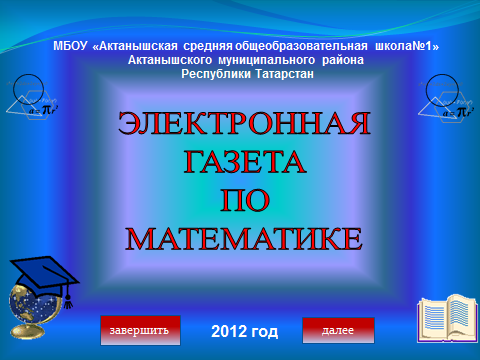 Роль информатизации в образовании     Особое место в методике преподавания математики занимает информатизация образования. Введение электронного портфолио ученика по математике значительно увеличил интерес к предмету. Я  создала шаблон портфолио с помощью программы MCPowerPoint,  который содержит в себе следующие разделы с готовым материалом: История математики, Физкультминутка, Литература, Математические сказки, Расписание, Календарь. Остальные разделы ученик вправе  добавлять самостоятельно, а также менять дизайн. Данная работа проводится с 5 класса по 11 класс и может применяться в последующей студенческой жизни.       Электронная тетрадь для формул представляется в виде презентации, которая содержит разделы классов с соответствующими темами, по которым необходимо передвигаться и заполнять поля формул и правил. Данный вид работы позволяет систематизировать знания и повысить качество обучения.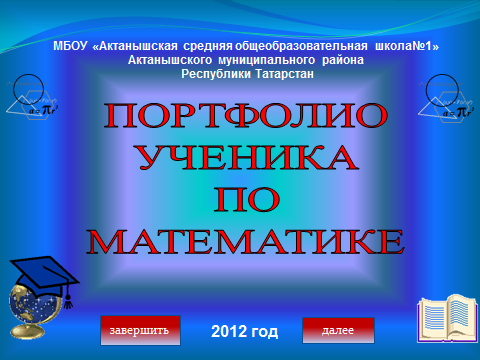 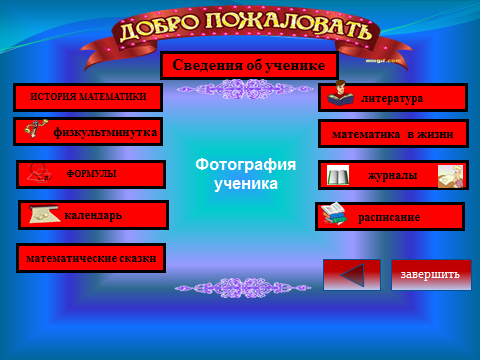 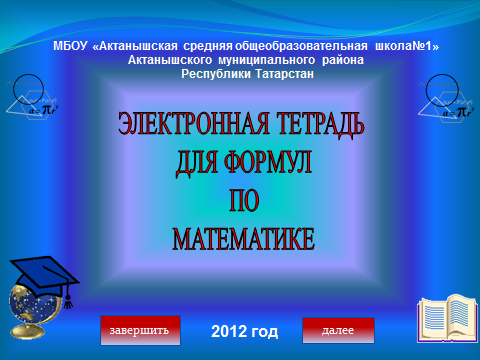 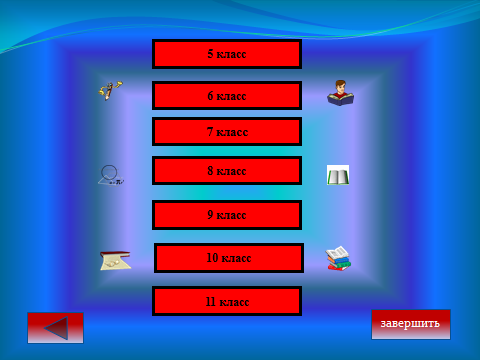 Особенности преподавания  одарённых детей.        Одарённым дети  работают с электронным портфолио одарённого ученика по интересующим им дисциплинам. Портфолио  содержит дополнительные вкладки Исследования, Задачи, Программы. Я рассматриваю решение задач на языке прграммирования Паскаль. Учащиеся разрабатывают  программы и заполняют их в портфолио.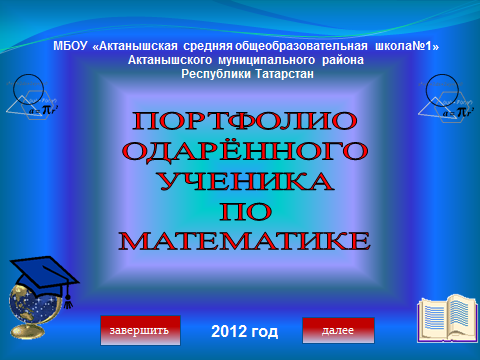 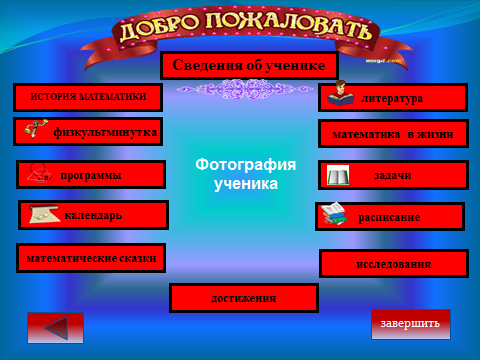 Актуальность работы:использование ИКТ на уроке,применимость любым учителем и в любой предметной области, данный вид обучения быстро устанавливает уровень обученности и возможности учащихся,  в результате работы наблюдается повышение успеваемости по математикеПланируемые результаты:планируется значительное улучшение качества образования учащихся;внедрение инновационного обучения для последующих классов;эффективное использование электронного портфолио по математике и электронную тетрадь для формул;усовершенствование электронной газеты.